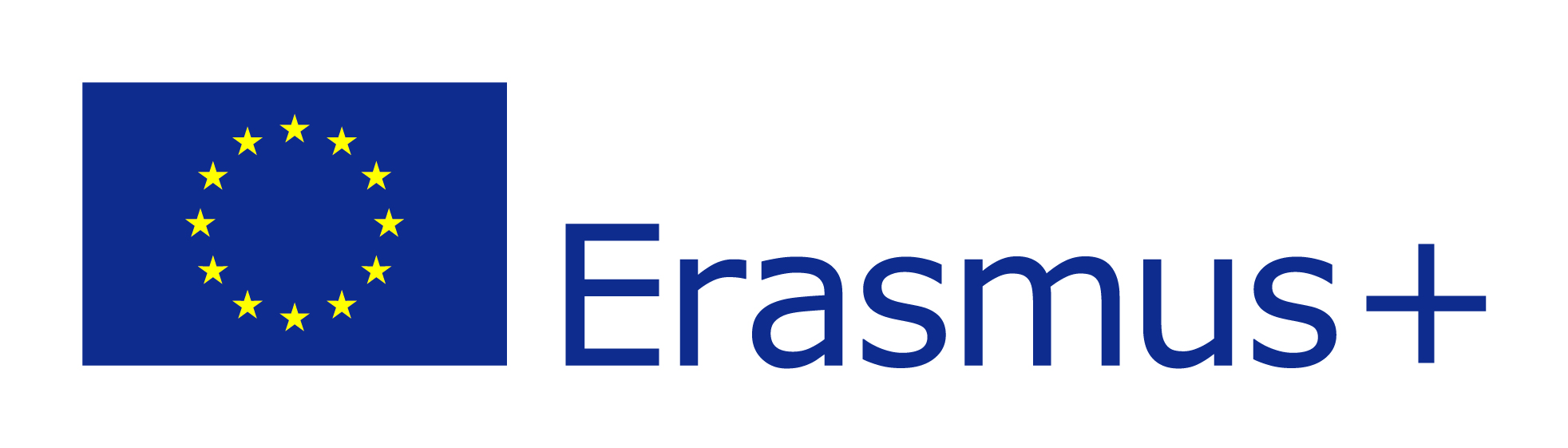  2023-1-CZ01-KA121-VET-000144022CONTRACT
for a training placement in KA 1 – mobility in vocational education and trainingUnder the Erasmus + ProgrammeStřední škola technická a zemědělská, Nový Jičín, příspěvková organizace, U Jezu 7, 741 01 Nový Jičín, Czech Rep. (PIC code: 944265610)called hereafter "the sending institution", represented for the purposes of signature of this contract by Mgr. Barbora Bezunková, directorof the one part, andFoyle Internship Europe Ltd, 18 Herbert Street, Dublin 2, Republic of Irelandcalled hereafter “the supporting organisation”, represented for the purposes of signature of this contract by Paul Murray, institute directorHAVE AGREEDthe Conditions and Annexes below:Annex I		Erasmus + VET Mobility Quality Commitmentwhich form an integral part of this contract ("the contract").CONDITIONSARTICLE 1 – PURPOSE OF THE CONTRACT1.1	The sending institution will provide Community financial support to the participant for undertaking a Training Placement under the KA 1 – mobility in VET of the Erasmus + Programme and will pay for the services indicated in this contract to the host institution. Project number: 2023-1-CZ01-KA121-VET-000144022.1.2	The host institution undertakes to carry out the services referred to in this Agreement in the Article 4 Payment Arrangements in accordance with Erasmus + VET Mobility Quality Commitment ARTICLE 2 – DURATION2.1	The contract shall enter into force on the date when the last of the two parties signs.2.2	The Training Placement shall start on 30. October 2023 and end on 10. November 2023 + 2 days for arrival and departure. Exact dates of arrival and departure depend on available airplane connection and will be specified till the end of September 2023.  Anyway the total number of days spent in Ireland will be 14. ARTICLE 3 - FINANCING THE TRAINING PLACEMENT3.1	For the placement governed by this Agreement, the sending institution undertakes to finance mobility expenditure in accordance with the financing rules established by the Erasmus + National Agency. ARTICLE 4 – PAYMENT ARRANGEMENTS AND SERVICESThe sending institution undertakes to pay to the hosting organisation the total amount of  10700 euro to arrange following services regarding the training placement for 9 learners  in Donegal - IE (that is 1125 euro per 1 participant) and 1 teachers (that is 575 euro per one teacher): 14 days full board accommodation at the host families for learners 14 days full board accommodation at the host families for the teacher arrangement of the Work Programme according to the Erasmus programme standards with focus: environmental protection and agrobusiness in Donegal (Ireland)issuing of the Europass certificates and completion of Erasmus obligatory documentsmonitoring of the Work Programme local travel pass for 14 days for learnerslocal travel pass for 14 days for the accompanying teacherprivate airport transfer both for learners and the accompanying teachersending information about Work Programme and host families for each learner one week prior scheduled arrival at the latest administration services provided by supporting organization are free of charge and above negotiated price is charged just for the substistence costs of the participants  The sending institution undertakes to pay as follows: 1. payment: 8560,-  euro one week prior scheduled arrival after receiving information about Work Programme and host families for each learner 2. payment: 2140,-  euro until the end of stay in IrelandARTICLE 5 - BANK ACCOUNTPayments shall be made to the bank account as indicated below:Name of bank: 	Allied Irish bank (AIB)Account holder: 	Foyle Internship Europe LtdAccount number: 	13947066Swift code:	 93-72-90IBAN: 		IE36 AIBK 9372 9013 9470 66ARTICLE 6 – LAW APPLICABLE AND COMPETENT COURTThe grant is governed by the terms of the contract, the Community rules applicable and, on a subsidiary basis, by the law of the Czech Republic relating to grants. The participant may bring legal proceedings regarding decisions by the institution concerning the application of the provisions of the contract and the arrangements for implementing it before the competent Court in accordance with the applicable national law.SIGNATURESFor the host organisation	For the sending institutionPaul Murray	Mgr. Barbora BezunkováDone at Dublin, 29/09//2023	Done at Nový Jičín,29/09/2023Erasmus + VET MobilityQuality Commitment	Obligations of the Sending OrganizationChoose the appropriate target countries and host country partners, project durations and placement content to achieve the desired learning objectives. Select the participating trainees or teachers and other professionals by setting up clearly defined and transparent selection criteria. Define the envisaged learning outcomes of the mobility period in terms of knowledge, skills and competences to be developed. If you send learners or teachers and other professionals who face barriers to mobility, special arrangements for those individuals must be made (eg those with special learning needs or those with physical disabilities). Prepare participants in collaboration with partner organisations for the practical, professional and cultural life of the host country, in particular through language training tailored to meet their occupational needs. Manage the practical elements around the mobility, taking care of the organisation of travel, accommodation, necessary insurances, safety and protection, visa applications, social security, mentoring and support, preparatory visits on-site etc. Establish the Learning Agreement with the participant trainee or teacher and the host organisation to make the intended learning outcomes transparent for all parties involved. Establish assessment procedures together with the host organization to ensure the validation and recognition of the knowledge, skills and competences acquired. Establish Memoranda of Understanding between the competent bodies if you use ECVET for the mobility. Establish appropriate communication channels to be put in place during the duration of the mobility and make these clear to participant and the host organization.Establish a system of monitoring the mobility project during its duration. When necessary for special learning needs or physical disabilities, use accompanying persons during the stay in the host country, taking care of practical arrangements. Arrange and document together with the host organization, the assessment of the learning outcomes, picking up on the informal and non-formal learning where possible.  Recognize  learning outcomes which were not originally planned but still achieved during the mobility. Evaluate with each participant their personal and professional development following the period abroad. Recognise the accrued learning outcomes through ECVET, Europass or other certificates. Disseminate the results of the mobility projects as widely as possible. Self-evaluate the mobility as a whole to see whether it has obtained its objectives and desired results. Obligations of the Sending and Host OrganizationNegotiate a tailor-made training programme for each participant (if possible during the preparatory visits)Define the envisaged learning outcomes of the mobility period in terms of knowledge, skills and competences to be developed. Establish the Learning Agreement with the participant trainee or teacher to make the intended learning outcomes transparent for all parties involved. Establish appropriate communication channels to be put in place during the duration of the mobility and make these clear to participant .Agree monitoring and mentoring arrangements Evaluate the progress of the mobility on an on-going basis and take appropriate action if required Arrange and document the assessment of the learning outcomes, picking up on the informal and non-formal learning where possible.  Recognize  learning outcomes which were not originally planned but still achieved during the mobility. Obligations of the Host OrganizationFoster understanding of the culture and mentality of the host country.Assign to participants tasks and responsibilities to match their knowledge, skills and competences and training objectives as set out in the Learning Agreement and ensure that appropriate equipment and support is available. Identify a tutor or mentor to monitor the participant's training progress.Provide practical support if required including a clear contact point for trainees that face difficulties. Check the appropriate insurance cover for each participant Obligations of the Participant Establish the Learning Agreement with the sending organization and the host organisation to make the intended learning outcomes transparent for all parties involved. Comply with all the arrangements negotiated for the training placement and to do his/her best to make the placement a success.Abide by the rules and regulations of the host organization, its normal working hours, code of conduct and rules of confidentiality. Communicate with the sending organization and host organization about any problems or changes regarding the training placement.Submit a report in the specified format, together with requested supporting documentation in respect of costs, at the end of the training placement.Obligations of the Supporting OrganizationSelect suitable host organizations and ensure that they are able to achieve the placement objectives Provide contact details of all parties involved and ensure that final arrangements are in place prior to participants' departure from their home country.